Die Berg hütten kracheR Der Woche23.03. bis 27.03.2020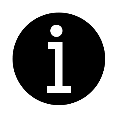 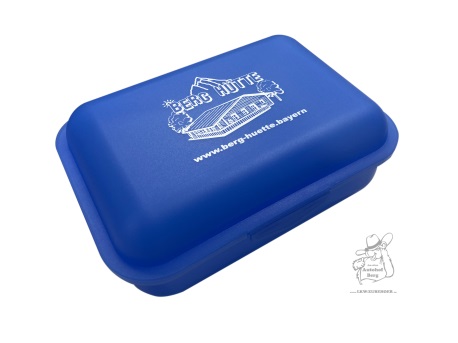 Montag: 1Champignonragout mit hausgemachten Semmelknödeln C,G,J  € 7,90Dienstag:2„Truckertoast“ gebratene Schweinelachssteaks auf Toast, mit Speck, Röstzwiebeln, Champignons und Käse überbacken 1,2,A,C,G,J,F€ 9,20Mittwoch: 3Panierter Fleischkäse mit Buttererbsen und Kartoffelpüree 1,2,A,C,G€ 8,00Donnerstag:4Hähnchenbrustfilet überbacken mit Käse auf Bandnudeln mit Tomatensoße G,14,C€ 9,00Freitag: 5Paniertes Seelachsfilet mit hausgemachtem Kartoffelsalat 1,14,C,A,D,J€ 8,90